Ghi chú:- Lịch công tác có thể thay đổi phụ thuộc vào lịch phát sinh của PGD;	  - Các đ/c GV trực thứ nhất đúng 7h10 có mặt và cùng bảo vệ trực đón HS tránh ùn tắc giao thông ở ngoài ngõ.	   														   HIỆU TRƯỞNGPhạm Thị Khánh NinhUBND QUẬN LONG BIÊNTRƯỜNG TIỂU HỌC ÁI MỘ A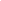 LỊCH CÔNG TÁC TRƯỜNG - TUẦN 19 NĂM HỌC 2023-2024(Từ ngày 15/01/2024 đến ngày21/01/2024)ThứBuổiNội dung công việc, thời gian, địa điểmBộ phận thực hiện, phối hợpLãnh đạo phụ tráchTrực trườngHai15/01SSHDC: Sơ kết thi đua HKI, phát động thi đua ”Mừng đảng mừng xuân” 2024Đ/c Phương Anh, Hoa Thơm các bộ phận theo PCĐ/c NinhBGH: Đ/c NinhGV: Hà Thu, PhượngHai15/01S- Toàn trường học chương trình HKIICBGV trườngĐ/c NinhBGH: Đ/c NinhGV: Hà Thu, PhượngHai15/01S- Dạy Toán lớp 5BĐ/c NinhBGH: Đ/c NinhGV: Hà Thu, PhượngHai15/01SBGH: Đ/c NinhGV: Hà Thu, PhượngHai15/01S- BGH kiểm tra nề nếp bán trú.BGHĐ/c NinhBGH: Đ/c NinhGV: Hà Thu, PhượngHai15/01C- Các tổ chuyên môn nộp đĩa và thuyết minh in màu bài giảng ĐT, STEM, Elearning, SKKN tham dự ngày hội CNTT về đ/c Thái Huyền  TTCM, các bộ phận theo PCĐ/c Thái HuyềnBGH: Đ/c NinhGV: Hà Thu, PhượngHai15/01CBGH: Đ/c NinhGV: Hà Thu, PhượngHai15/01CBGH: Đ/c NinhGV: Hà Thu, PhượngHai15/01CBGH: Đ/c NinhGV: Hà Thu, PhượngBa16/01S8h: Dự hội nghị sơ kết công tác HKI của Sở GD&ĐT tại TH Thanh AmĐ/c NinhĐ/c NinhBGH: Đ/c HuyềnGV: P. Hồng, OanhBa16/01S-  HT duyệt bài thuyết minh sản phẩm CNTT cụm 5 Đ/c Hoàng Linh, ÁnhĐ/c Thái HuyềnBGH: Đ/c HuyềnGV: P. Hồng, OanhBa16/01SBGH: Đ/c HuyềnGV: P. Hồng, OanhBa16/01S- BGH kiểm tra nề nếp bán trú.BGHĐ/c NinhBGH: Đ/c HuyềnGV: P. Hồng, OanhBa16/01SBGH: Đ/c HuyềnGV: P. Hồng, OanhBa16/01C- Duyệt tin bài đăng webĐ/c Thái HuyềnĐ/c NinhBGH: Đ/c HuyềnGV: P. Hồng, OanhBa16/01CĐ/c NinhBGH: Đ/c HuyềnGV: P. Hồng, OanhTư17/01SĐ/c NinhBGH: Đ/c HuyềnGV: Chi, ThườngTư17/01S- Dạy Toán lớp 5DĐ/c NinhBGH: Đ/c HuyềnGV: Chi, ThườngTư17/01S* KTNB: KT cơ sở vật chất kỹ thuật*Đ/c Huyền, LinhĐ/c NinhBGH: Đ/c HuyềnGV: Chi, ThườngTư17/01S- BGH kiểm tra nề nếp bán trú.BGHĐ/c NinhBGH: Đ/c HuyềnGV: Chi, ThườngTư17/01CĐ/c Thái HuyềnBGH: Đ/c HuyềnGV: Chi, ThườngTư17/01C- Dạy lớp 2C – 5C theo QĐ PHTĐ/c Thái Huyền Đ/c NinhBGH: Đ/c HuyềnGV: Chi, ThườngTư17/01C- Kiểm tra trang web cập nhật tin bàiĐ/c Linh, TTCMĐ/c Thái HuyềnBGH: Đ/c HuyềnGV: Chi, ThườngTư17/01CĐ/c NinhBGH: Đ/c HuyềnGV: Chi, ThườngNăm18/01S- VP giao nhận CV tại PGDVPĐ/c NinhBGH: Đ/c NinhGV: Sáu, LanNăm18/01SĐ/c Thái HuyềnBGH: Đ/c NinhGV: Sáu, LanNăm18/01SĐ/c Thái HuyềnBGH: Đ/c NinhGV: Sáu, LanNăm18/01S* KTNB: Kiểm tra kết quả học tập của học sinhThái Huyền, TTCM các khốiĐ/c NinhBGH: Đ/c NinhGV: Sáu, LanNăm18/01S- BGH kiểm tra nề nếp bán trú.               BGHĐ/c NinhBGH: Đ/c NinhGV: Sáu, LanNăm18/01C- Dạy lớp 4C - 4D theo QĐ PHTĐ/c Thái Huyền Đ/c NinhBGH: Đ/c NinhGV: Sáu, LanNăm18/01C14h chưng bày và kết nối kho học liệu của cụm thi đuaĐ/c Hoàng LinhĐ/c Thái HuyềnBGH: Đ/c NinhGV: Sáu, LanNăm18/01CĐ/c NinhBGH: Đ/c NinhGV: Sáu, LanSáu19/01   S- 8h30: dự hội thảo CNTTĐ/c Ninh, Phượng dựĐ/c NinhBGH: Đ/c NinhGV: Ánh,Lệ HằngSáu19/01   S- 10h00: BGK chấm gian trưng bày CNTTĐ/c Hoàng Linh, Ánh trực cả ngàyĐ/c NinhBGH: Đ/c NinhGV: Ánh,Lệ HằngSáu19/01   S- BGH kiểm tra nề nếp bán trú.BGHĐ/c NinhBGH: Đ/c NinhGV: Ánh,Lệ HằngSáu19/01C- 14h00: Khai mạc Ngày hội CNTT và STEM năm 2024 ngành GD&ĐT quận Long Biên tại THCS Nguyễn Gia Thiềuđ/c Ninh, Hoàng Linh, ÁnhBGH: Đ/c NinhGV: Ánh,Lệ HằngSáu19/01CBGH: Đ/c NinhGV: Ánh,Lệ HằngSáu19/01C- 16h họp giao ban BGHĐ/c NinhBGH: Đ/c NinhGV: Ánh,Lệ HằngSáu19/01C- 17h tổng vệ sinh cuối tuầnCBGVNV trường Đ/c NinhBGH: Đ/c NinhGV: Ánh,Lệ HằngThứ Bảy20/01SĐ/c NinhĐ/c Thái HuyềnThứ Bảy20/01CChủ Nhật 21/01S Dự Chương trình “Tết sum vầy - Xuân chia sẻ” và Chợ Tết công đoàn năm 2024 tại Công viên Long BiênĐ/c ThơmĐ/c NinhChủ Nhật 21/01C